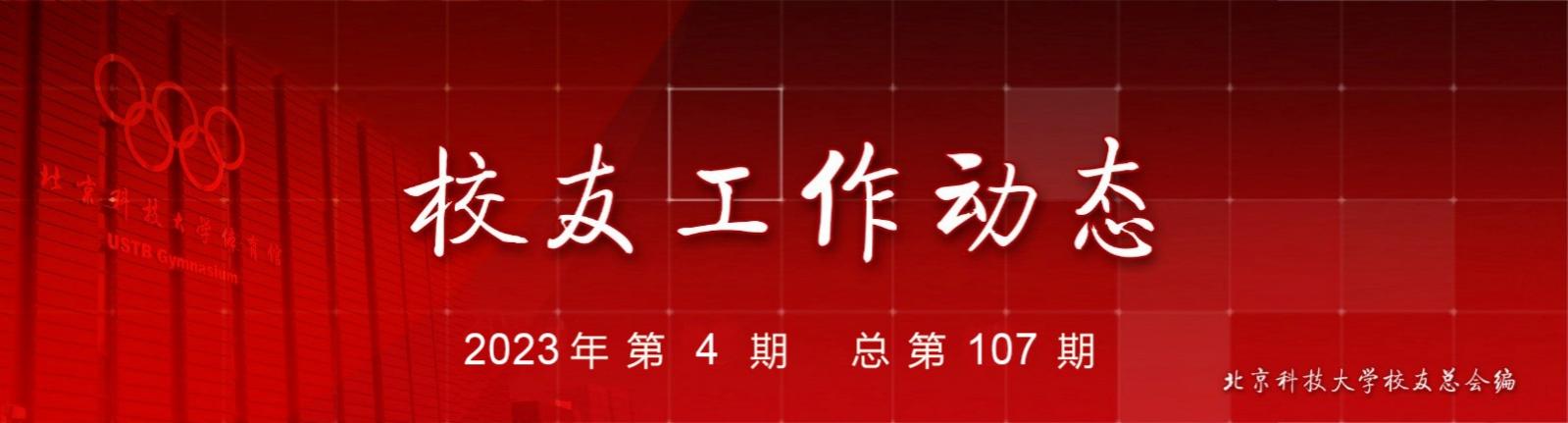 母校新闻母校新闻母校新闻校领导赴数理学院看望全国五一劳动奖章获奖教师校领导赴数理学院看望全国五一劳动奖章获奖教师校领导赴数理学院看望全国五一劳动奖章获奖教师4月28日下午，副校长王张卫冬、工会副主席张百年一行来到数理学院，看望“全国五一劳动奖章”获得者、学院教师李娜、储继迅、刘白羽，并进行亲切交流。数理学院党委书记牛珩、副院长白云菲一起陪同参加。4月28日下午，副校长王张卫冬、工会副主席张百年一行来到数理学院，看望“全国五一劳动奖章”获得者、学院教师李娜、储继迅、刘白羽，并进行亲切交流。数理学院党委书记牛珩、副院长白云菲一起陪同参加。4月28日下午，副校长王张卫冬、工会副主席张百年一行来到数理学院，看望“全国五一劳动奖章”获得者、学院教师李娜、储继迅、刘白羽，并进行亲切交流。数理学院党委书记牛珩、副院长白云菲一起陪同参加。详情点击查看详情点击查看详情点击查看学校召开2023年五四表彰大会学校召开2023年五四表彰大会学校召开2023年五四表彰大会5月4日，2023年五四表彰大会在学术报告厅举行。党委书记武贵龙，党委副书记孙景宏，党委常委、组织部部长彭庆红，爱慕集团总裁办主任李思思以及各职能部处、二级党团组织负责人和青年师生代表200余人参加表彰大会。5月4日，2023年五四表彰大会在学术报告厅举行。党委书记武贵龙，党委副书记孙景宏，党委常委、组织部部长彭庆红，爱慕集团总裁办主任李思思以及各职能部处、二级党团组织负责人和青年师生代表200余人参加表彰大会。5月4日，2023年五四表彰大会在学术报告厅举行。党委书记武贵龙，党委副书记孙景宏，党委常委、组织部部长彭庆红，爱慕集团总裁办主任李思思以及各职能部处、二级党团组织负责人和青年师生代表200余人参加表彰大会。详情点击查看详情点击查看详情点击查看第十届贝壳青年艺术节“青韵鎏光”北京科技大学民乐团专场音乐会举办第十届贝壳青年艺术节“青韵鎏光”北京科技大学民乐团专场音乐会举办第十届贝壳青年艺术节“青韵鎏光”北京科技大学民乐团专场音乐会举办近日，第10届贝壳青年艺术节“青韵鎏光”北京科技大学民乐团专场音乐会在教职工礼堂举办。在五四青年节之际，我校民族管弦乐团、鎏音室内乐团以一场别开生面的导赏式音乐会，充分展现了当代北科青年的青春风貌。中国音乐学院首位乐队指挥博士谭喜露担任指挥，300余名师生现场欣赏了本场演出，同时演出进行线上直播。近日，第10届贝壳青年艺术节“青韵鎏光”北京科技大学民乐团专场音乐会在教职工礼堂举办。在五四青年节之际，我校民族管弦乐团、鎏音室内乐团以一场别开生面的导赏式音乐会，充分展现了当代北科青年的青春风貌。中国音乐学院首位乐队指挥博士谭喜露担任指挥，300余名师生现场欣赏了本场演出，同时演出进行线上直播。近日，第10届贝壳青年艺术节“青韵鎏光”北京科技大学民乐团专场音乐会在教职工礼堂举办。在五四青年节之际，我校民族管弦乐团、鎏音室内乐团以一场别开生面的导赏式音乐会，充分展现了当代北科青年的青春风貌。中国音乐学院首位乐队指挥博士谭喜露担任指挥，300余名师生现场欣赏了本场演出，同时演出进行线上直播。详情点击查看详情点击查看详情点击查看展望发展 诊治未来——我校联合主办的“2023土木工程诊治与运维高峰论坛”在深举办展望发展 诊治未来——我校联合主办的“2023土木工程诊治与运维高峰论坛”在深举办展望发展 诊治未来——我校联合主办的“2023土木工程诊治与运维高峰论坛”在深举办在全面贯彻党的二十大精神的开局之年，为了进一步交流工程诊治与运维的研究成果和应用进展，提高我国在该领域科学研究和工程应用水平，促进工程诊治与运维智能化领域健康发展，由中国建筑学会指导，国家城市安全发展科技研究院、中国建筑学会工程诊治与运维分会、北京科技大学主办的“2023土木工程诊治与运维高峰论坛”于近日举办。在全面贯彻党的二十大精神的开局之年，为了进一步交流工程诊治与运维的研究成果和应用进展，提高我国在该领域科学研究和工程应用水平，促进工程诊治与运维智能化领域健康发展，由中国建筑学会指导，国家城市安全发展科技研究院、中国建筑学会工程诊治与运维分会、北京科技大学主办的“2023土木工程诊治与运维高峰论坛”于近日举办。在全面贯彻党的二十大精神的开局之年，为了进一步交流工程诊治与运维的研究成果和应用进展，提高我国在该领域科学研究和工程应用水平，促进工程诊治与运维智能化领域健康发展，由中国建筑学会指导，国家城市安全发展科技研究院、中国建筑学会工程诊治与运维分会、北京科技大学主办的“2023土木工程诊治与运维高峰论坛”于近日举办。详情点击查看详情点击查看详情点击查看“96级校友杯”第七届学术三分钟演讲比赛收官“96级校友杯”第七届学术三分钟演讲比赛收官“96级校友杯”第七届学术三分钟演讲比赛收官5月17日上午，“96级校友杯”北京科技大学第七届学术三分钟演讲比赛决赛在学术报告厅落下帷幕。学校副校长焦树强，96级校友代表、党委教师工作部部长董春阳以及学生工作部、教务处、研究生院、团委、各学院和研究生培养单位领导、教授代表出席活动并担任评委。本次活动通过校园网和“学在贝壳”视频号同步直播，200名观众到场观看了比赛。5月17日上午，“96级校友杯”北京科技大学第七届学术三分钟演讲比赛决赛在学术报告厅落下帷幕。学校副校长焦树强，96级校友代表、党委教师工作部部长董春阳以及学生工作部、教务处、研究生院、团委、各学院和研究生培养单位领导、教授代表出席活动并担任评委。本次活动通过校园网和“学在贝壳”视频号同步直播，200名观众到场观看了比赛。5月17日上午，“96级校友杯”北京科技大学第七届学术三分钟演讲比赛决赛在学术报告厅落下帷幕。学校副校长焦树强，96级校友代表、党委教师工作部部长董春阳以及学生工作部、教务处、研究生院、团委、各学院和研究生培养单位领导、教授代表出席活动并担任评委。本次活动通过校园网和“学在贝壳”视频号同步直播，200名观众到场观看了比赛。详情点击查看详情点击查看详情点击查看相约北科 启梦未来——2023年校园开放日活动暨高招联合咨询会在校举办相约北科 启梦未来——2023年校园开放日活动暨高招联合咨询会在校举办相约北科 启梦未来——2023年校园开放日活动暨高招联合咨询会在校举办5月21日上午，“相约北科 启梦未来”北京科技大学2023年校园开放日活动暨高招联合咨询会在五环广场举办。北京高校大学生就业创业指导中心、北京市教育考试服务中心等单位以及上海交通大学、南京大学、南开大学、西安交通大学、北京航空航天大学、北京理工大学、中国人民大学、北京师范大学等70余所京内外高校参会。5月21日上午，“相约北科 启梦未来”北京科技大学2023年校园开放日活动暨高招联合咨询会在五环广场举办。北京高校大学生就业创业指导中心、北京市教育考试服务中心等单位以及上海交通大学、南京大学、南开大学、西安交通大学、北京航空航天大学、北京理工大学、中国人民大学、北京师范大学等70余所京内外高校参会。5月21日上午，“相约北科 启梦未来”北京科技大学2023年校园开放日活动暨高招联合咨询会在五环广场举办。北京高校大学生就业创业指导中心、北京市教育考试服务中心等单位以及上海交通大学、南京大学、南开大学、西安交通大学、北京航空航天大学、北京理工大学、中国人民大学、北京师范大学等70余所京内外高校参会。详情点击查看详情点击查看详情点击查看我校多名教职工荣获北京市教育系统“育人先锋”荣誉称号我校多名教职工荣获北京市教育系统“育人先锋”荣誉称号我校多名教职工荣获北京市教育系统“育人先锋”荣誉称号近日，北京市教育系统“育人榜样（先锋）”推荐结果揭晓，我校机械工程学院郑莉芳、自动化学院付冬梅、土木与资源工程学院黄国忠、经济管理学院戴淑芬、工程技术研究院路新荣获“教书育人先锋”荣誉称号，资产管理处何勇、经济管理学院杨志达荣获“管理育人先锋”荣誉称号，党委宣传部王占奎、后勤管理处饮食中心郝冬英荣获“服务育人先锋”荣誉称号。近日，北京市教育系统“育人榜样（先锋）”推荐结果揭晓，我校机械工程学院郑莉芳、自动化学院付冬梅、土木与资源工程学院黄国忠、经济管理学院戴淑芬、工程技术研究院路新荣获“教书育人先锋”荣誉称号，资产管理处何勇、经济管理学院杨志达荣获“管理育人先锋”荣誉称号，党委宣传部王占奎、后勤管理处饮食中心郝冬英荣获“服务育人先锋”荣誉称号。近日，北京市教育系统“育人榜样（先锋）”推荐结果揭晓，我校机械工程学院郑莉芳、自动化学院付冬梅、土木与资源工程学院黄国忠、经济管理学院戴淑芬、工程技术研究院路新荣获“教书育人先锋”荣誉称号，资产管理处何勇、经济管理学院杨志达荣获“管理育人先锋”荣誉称号，党委宣传部王占奎、后勤管理处饮食中心郝冬英荣获“服务育人先锋”荣誉称号。详情点击查看详情点击查看详情点击查看我校科技成果在2023中关村论坛展出我校科技成果在2023中关村论坛展出我校科技成果在2023中关村论坛展出5月25日晚，2023中关村论坛在京开幕。国家主席习近平向2023中关村论坛致贺信。中共中央政治局委员、北京市委书记尹力在开幕式上宣读了习近平主席的贺信。中共中央政治局常委、国务院副总理丁薛祥出席开幕式并致辞。学校副校长王鲁宁应邀参加开幕式活动。5月25日晚，2023中关村论坛在京开幕。国家主席习近平向2023中关村论坛致贺信。中共中央政治局委员、北京市委书记尹力在开幕式上宣读了习近平主席的贺信。中共中央政治局常委、国务院副总理丁薛祥出席开幕式并致辞。学校副校长王鲁宁应邀参加开幕式活动。5月25日晚，2023中关村论坛在京开幕。国家主席习近平向2023中关村论坛致贺信。中共中央政治局委员、北京市委书记尹力在开幕式上宣读了习近平主席的贺信。中共中央政治局常委、国务院副总理丁薛祥出席开幕式并致辞。学校副校长王鲁宁应邀参加开幕式活动。详情点击查看详情点击查看详情点击查看校党委书记武贵龙带队参加2023太湖人才峰会校党委书记武贵龙带队参加2023太湖人才峰会校党委书记武贵龙带队参加2023太湖人才峰会5月23日至25日，学校党委书记武贵龙带队赴无锡参加2023太湖人才峰会并推动校地产才融合，副校长张卫冬、相斌，校务委员会副主任、原副校长何民庆等参加走访。与会期间，学校领导分别赴无锡市经济技术开发区、无锡市惠山区、中信泰富特钢集团等地调研走访，并与无锡校友代表进行座谈交流。5月23日至25日，学校党委书记武贵龙带队赴无锡参加2023太湖人才峰会并推动校地产才融合，副校长张卫冬、相斌，校务委员会副主任、原副校长何民庆等参加走访。与会期间，学校领导分别赴无锡市经济技术开发区、无锡市惠山区、中信泰富特钢集团等地调研走访，并与无锡校友代表进行座谈交流。5月23日至25日，学校党委书记武贵龙带队赴无锡参加2023太湖人才峰会并推动校地产才融合，副校长张卫冬、相斌，校务委员会副主任、原副校长何民庆等参加走访。与会期间，学校领导分别赴无锡市经济技术开发区、无锡市惠山区、中信泰富特钢集团等地调研走访，并与无锡校友代表进行座谈交流。详情点击查看详情点击查看详情点击查看2023届全国高校毕业生就业“百日冲刺”行动暨就业促进周启动仪式在我校举办2023届全国高校毕业生就业“百日冲刺”行动暨就业促进周启动仪式在我校举办2023届全国高校毕业生就业“百日冲刺”行动暨就业促进周启动仪式在我校举办5月26日，2023届全国高校毕业生就业“百日冲刺”行动暨就业促进周启动仪式在我校举办，全国普通高校毕业生就业创业指导委员会主任委员林蕙青、全国就指委委员代表、教育部学生司、教育部学生服务与素质发展中心、北京市教委、北京市就业创业中心、市人社局、河北省教育厅有关负责同志，部分高校、企业、人才服务机构和教师、学生代表参加活动。会上，我校党委书记武贵龙代表学校致辞，校长杨仁树作为科技服务分行业就指委主任委员出席会议。5月26日，2023届全国高校毕业生就业“百日冲刺”行动暨就业促进周启动仪式在我校举办，全国普通高校毕业生就业创业指导委员会主任委员林蕙青、全国就指委委员代表、教育部学生司、教育部学生服务与素质发展中心、北京市教委、北京市就业创业中心、市人社局、河北省教育厅有关负责同志，部分高校、企业、人才服务机构和教师、学生代表参加活动。会上，我校党委书记武贵龙代表学校致辞，校长杨仁树作为科技服务分行业就指委主任委员出席会议。5月26日，2023届全国高校毕业生就业“百日冲刺”行动暨就业促进周启动仪式在我校举办，全国普通高校毕业生就业创业指导委员会主任委员林蕙青、全国就指委委员代表、教育部学生司、教育部学生服务与素质发展中心、北京市教委、北京市就业创业中心、市人社局、河北省教育厅有关负责同志，部分高校、企业、人才服务机构和教师、学生代表参加活动。会上，我校党委书记武贵龙代表学校致辞，校长杨仁树作为科技服务分行业就指委主任委员出席会议。详情点击查看详情点击查看详情点击查看合作交流合作交流合作交流“立邦”奖学金捐赠协议续签暨洪江博士校外合作导师聘任仪式在校举行“立邦”奖学金捐赠协议续签暨洪江博士校外合作导师聘任仪式在校举行“立邦”奖学金捐赠协议续签暨洪江博士校外合作导师聘任仪式在校举行4月28日下午，北京科技大学“立邦”奖学金捐赠协议续签暨洪江博士校外合作导师聘任仪式在建龙报告厅举行。立邦日本集团及立时集团首席技术官洪江，立时集团技术研发副总裁胡胜葵，技术管理项目总监高建东，开放创新高级传播经理李双，学校副校长王鲁宁出席仪式。校友会办公室、基金会办公室主任何进，国家材料腐蚀与防护科学数据中心主任、新材料技术研究院原副院长李晓刚，国际合作与交流处处长、国家材料腐蚀与防护科学数据中心常务副主任张达威，新材院党委书记李芊，中国腐蚀与防护学会秘书长程学群及获奖学生和研究生新生代表现场参加仪式。4月28日下午，北京科技大学“立邦”奖学金捐赠协议续签暨洪江博士校外合作导师聘任仪式在建龙报告厅举行。立邦日本集团及立时集团首席技术官洪江，立时集团技术研发副总裁胡胜葵，技术管理项目总监高建东，开放创新高级传播经理李双，学校副校长王鲁宁出席仪式。校友会办公室、基金会办公室主任何进，国家材料腐蚀与防护科学数据中心主任、新材料技术研究院原副院长李晓刚，国际合作与交流处处长、国家材料腐蚀与防护科学数据中心常务副主任张达威，新材院党委书记李芊，中国腐蚀与防护学会秘书长程学群及获奖学生和研究生新生代表现场参加仪式。4月28日下午，北京科技大学“立邦”奖学金捐赠协议续签暨洪江博士校外合作导师聘任仪式在建龙报告厅举行。立邦日本集团及立时集团首席技术官洪江，立时集团技术研发副总裁胡胜葵，技术管理项目总监高建东，开放创新高级传播经理李双，学校副校长王鲁宁出席仪式。校友会办公室、基金会办公室主任何进，国家材料腐蚀与防护科学数据中心主任、新材料技术研究院原副院长李晓刚，国际合作与交流处处长、国家材料腐蚀与防护科学数据中心常务副主任张达威，新材院党委书记李芊，中国腐蚀与防护学会秘书长程学群及获奖学生和研究生新生代表现场参加仪式。详情点击查看详情点击查看详情点击查看余艾冰院士受邀来校作题为“流程工业智能化：计算颗粒技术的研发应用及产业化”的学术交流余艾冰院士受邀来校作题为“流程工业智能化：计算颗粒技术的研发应用及产业化”的学术交流余艾冰院士受邀来校作题为“流程工业智能化：计算颗粒技术的研发应用及产业化”的学术交流4月28日，中国工程院外籍院士、澳大利亚技术科学与工程院院士、澳大利亚科学院院士、澳大利亚蒙纳士大学副校长余艾冰应邀于冶金楼616作题为“流程工业智能化：计算颗粒技术的研发应用及产业化”的学术交流报告。学校校长杨仁树、高等工程师学院副院长刘征建出席，100余人到场参加。本次报告是冶金大讲堂第50讲，由冶金与生态工程学院党委书记、院长张建良主持。4月28日，中国工程院外籍院士、澳大利亚技术科学与工程院院士、澳大利亚科学院院士、澳大利亚蒙纳士大学副校长余艾冰应邀于冶金楼616作题为“流程工业智能化：计算颗粒技术的研发应用及产业化”的学术交流报告。学校校长杨仁树、高等工程师学院副院长刘征建出席，100余人到场参加。本次报告是冶金大讲堂第50讲，由冶金与生态工程学院党委书记、院长张建良主持。4月28日，中国工程院外籍院士、澳大利亚技术科学与工程院院士、澳大利亚科学院院士、澳大利亚蒙纳士大学副校长余艾冰应邀于冶金楼616作题为“流程工业智能化：计算颗粒技术的研发应用及产业化”的学术交流报告。学校校长杨仁树、高等工程师学院副院长刘征建出席，100余人到场参加。本次报告是冶金大讲堂第50讲，由冶金与生态工程学院党委书记、院长张建良主持。详情点击查看详情点击查看详情点击查看学校与中钢国际签署共建合作协议学校与中钢国际签署共建合作协议学校与中钢国际签署共建合作协议在国家双碳战略背景下，面向钢铁行业绿色低碳转型需求，结合我校优势学科，充分发挥校企结合优势互补作用，5月12日，中国工程院院士、我校碳中和研究院院长毛新平带队前往中钢国际工程技术股份有限公司（简称“中钢国际”)参加低碳冶金创新研讨会，并签署“低碳冶金创新研究中心”共建合作仪式。未来双方将携手打造全国知名、引领行业绿色发展的低碳冶金创新研究平台，不断为钢铁企业节能减排、能效极致利用提供有力的技术支撑。在国家双碳战略背景下，面向钢铁行业绿色低碳转型需求，结合我校优势学科，充分发挥校企结合优势互补作用，5月12日，中国工程院院士、我校碳中和研究院院长毛新平带队前往中钢国际工程技术股份有限公司（简称“中钢国际”)参加低碳冶金创新研讨会，并签署“低碳冶金创新研究中心”共建合作仪式。未来双方将携手打造全国知名、引领行业绿色发展的低碳冶金创新研究平台，不断为钢铁企业节能减排、能效极致利用提供有力的技术支撑。在国家双碳战略背景下，面向钢铁行业绿色低碳转型需求，结合我校优势学科，充分发挥校企结合优势互补作用，5月12日，中国工程院院士、我校碳中和研究院院长毛新平带队前往中钢国际工程技术股份有限公司（简称“中钢国际”)参加低碳冶金创新研讨会，并签署“低碳冶金创新研究中心”共建合作仪式。未来双方将携手打造全国知名、引领行业绿色发展的低碳冶金创新研究平台，不断为钢铁企业节能减排、能效极致利用提供有力的技术支撑。详情点击查看详情点击查看详情点击查看学校举行“安耐克奖励项目”捐赠仪式5月16日上午，“安耐克奖励项目”捐赠仪式在我校建龙报告厅举行。郑州安耐克实业有限公司董事长李富朝，学校副校长王鲁宁，冶金与生态工程学院党委书记、院长张建良，校友会办公室、基金会办公室主任何进出席签约仪式。学校举行“安耐克奖励项目”捐赠仪式5月16日上午，“安耐克奖励项目”捐赠仪式在我校建龙报告厅举行。郑州安耐克实业有限公司董事长李富朝，学校副校长王鲁宁，冶金与生态工程学院党委书记、院长张建良，校友会办公室、基金会办公室主任何进出席签约仪式。学校举行“安耐克奖励项目”捐赠仪式5月16日上午，“安耐克奖励项目”捐赠仪式在我校建龙报告厅举行。郑州安耐克实业有限公司董事长李富朝，学校副校长王鲁宁，冶金与生态工程学院党委书记、院长张建良，校友会办公室、基金会办公室主任何进出席签约仪式。详情点击查看详情点击查看详情点击查看学校举行“西部超导材料奖学金”捐赠仪式学校举行“西部超导材料奖学金”捐赠仪式学校举行“西部超导材料奖学金”捐赠仪式5月24日上午，“西部超导材料奖学金”捐赠仪式在我校冶金生态楼1015会议室举行。西部超导材料科技股份有限公司党委副书记兼人事总监李轶媛，学校副校长焦树强出席签约仪式。5月24日上午，“西部超导材料奖学金”捐赠仪式在我校冶金生态楼1015会议室举行。西部超导材料科技股份有限公司党委副书记兼人事总监李轶媛，学校副校长焦树强出席签约仪式。5月24日上午，“西部超导材料奖学金”捐赠仪式在我校冶金生态楼1015会议室举行。西部超导材料科技股份有限公司党委副书记兼人事总监李轶媛，学校副校长焦树强出席签约仪式。详情点击查看  详情点击查看  详情点击查看  科研成果科研成果科研成果我校在第三届北京高校教师教学创新大赛中喜获佳绩我校在第三届北京高校教师教学创新大赛中喜获佳绩我校在第三届北京高校教师教学创新大赛中喜获佳绩近日，北京市教委公布了第三届北京高校教师教学创新大赛获奖名单，我校5个教师团队获得佳绩。其中，周晓敏教师团队获新工科副高组一等奖，并获第三届全国高校教师教学创新大赛推荐参赛资格；石章智教师团队获新工科正高组二等奖，白敬教师团队获基础副高组三等奖，杨旭教师团队、朱贝贝教师团队获优秀奖。近日，北京市教委公布了第三届北京高校教师教学创新大赛获奖名单，我校5个教师团队获得佳绩。其中，周晓敏教师团队获新工科副高组一等奖，并获第三届全国高校教师教学创新大赛推荐参赛资格；石章智教师团队获新工科正高组二等奖，白敬教师团队获基础副高组三等奖，杨旭教师团队、朱贝贝教师团队获优秀奖。近日，北京市教委公布了第三届北京高校教师教学创新大赛获奖名单，我校5个教师团队获得佳绩。其中，周晓敏教师团队获新工科副高组一等奖，并获第三届全国高校教师教学创新大赛推荐参赛资格；石章智教师团队获新工科正高组二等奖，白敬教师团队获基础副高组三等奖，杨旭教师团队、朱贝贝教师团队获优秀奖。详情点击查看  详情点击查看  详情点击查看  科技强国！北科大填补该领域技术空白！科技强国！北科大填补该领域技术空白！科技强国！北科大填补该领域技术空白！北京科技大学王晓晨研究员团队联合9家合作单位，通过理论分析、技术研发、系统集成与工业实践，最终形成了“长材(棒线材)库区智能化管控关键技术及装备”，并成功完成棒材、高线平面智能无人库的首创示范应用，填补该领域技术空白。相关成果获2022年冶金科学技术一等奖，授权发明专利16件、计算机软件著作权14项，发表论文17篇。北京科技大学王晓晨研究员团队联合9家合作单位，通过理论分析、技术研发、系统集成与工业实践，最终形成了“长材(棒线材)库区智能化管控关键技术及装备”，并成功完成棒材、高线平面智能无人库的首创示范应用，填补该领域技术空白。相关成果获2022年冶金科学技术一等奖，授权发明专利16件、计算机软件著作权14项，发表论文17篇。北京科技大学王晓晨研究员团队联合9家合作单位，通过理论分析、技术研发、系统集成与工业实践，最终形成了“长材(棒线材)库区智能化管控关键技术及装备”，并成功完成棒材、高线平面智能无人库的首创示范应用，填补该领域技术空白。相关成果获2022年冶金科学技术一等奖，授权发明专利16件、计算机软件著作权14项，发表论文17篇。  详情点击查看    详情点击查看    详情点击查看  校园文化校园文化校园文化青春闪耀！新一届十佳歌手！青春闪耀！新一届十佳歌手！青春闪耀！新一届十佳歌手！2023年5月4日晚6点，由北京科技大学团委指导，北京科技大学学生会主办的第二十五届"吾梦之籁，肆意青春”——吾肆放歌校园歌手大赛决赛在运动场圆满举行。2023年5月4日晚6点，由北京科技大学团委指导，北京科技大学学生会主办的第二十五届"吾梦之籁，肆意青春”——吾肆放歌校园歌手大赛决赛在运动场圆满举行。2023年5月4日晚6点，由北京科技大学团委指导，北京科技大学学生会主办的第二十五届"吾梦之籁，肆意青春”——吾肆放歌校园歌手大赛决赛在运动场圆满举行。详情点击查看详情点击查看详情点击查看淄博烧烤！北科大安排！淄博烧烤！北科大安排！淄博烧烤！北科大安排！近日，后勤管理处以服务师生实际需求为根本结合餐饮工作特点，积极探索新思路、新方法、新途径，尽最大努力满足师生多元餐饮需求食堂师傅千里学艺，食堂严格把关食材安全，成功把“淄博烧烤”搬进鸿博万秀三楼，用优质的服务打造校园餐饮文化新业态。近日，后勤管理处以服务师生实际需求为根本结合餐饮工作特点，积极探索新思路、新方法、新途径，尽最大努力满足师生多元餐饮需求食堂师傅千里学艺，食堂严格把关食材安全，成功把“淄博烧烤”搬进鸿博万秀三楼，用优质的服务打造校园餐饮文化新业态。近日，后勤管理处以服务师生实际需求为根本结合餐饮工作特点，积极探索新思路、新方法、新途径，尽最大努力满足师生多元餐饮需求食堂师傅千里学艺，食堂严格把关食材安全，成功把“淄博烧烤”搬进鸿博万秀三楼，用优质的服务打造校园餐饮文化新业态。详情点击查看详情点击查看详情点击查看火热现场！北科大带你畅游世界！火热现场！北科大带你畅游世界！火热现场！北科大带你畅游世界！5月20日，“文明互鉴 共筑未来”第十五届北京科技大学国际文化节热情启幕，中外青年交流互鉴发展长久友谊，携手促进民心相通，为推动构建人类命运共同体贡献青春智慧与力量。5月20日，“文明互鉴 共筑未来”第十五届北京科技大学国际文化节热情启幕，中外青年交流互鉴发展长久友谊，携手促进民心相通，为推动构建人类命运共同体贡献青春智慧与力量。5月20日，“文明互鉴 共筑未来”第十五届北京科技大学国际文化节热情启幕，中外青年交流互鉴发展长久友谊，携手促进民心相通，为推动构建人类命运共同体贡献青春智慧与力量。详情点击查看详情点击查看详情点击查看火热精彩！三好杯！火热精彩！三好杯！火热精彩！三好杯！5月26日北京科技大学“三好杯”篮球联赛闭幕，“三好杯”已成为校园夜晚的一道亮丽风景线。参与本次比赛的裁判员近三百人次，观看篮球比赛的人数达两万人次，小贝壳们在场上场下积极弘扬体育精神，努力成长为德智体美劳全面发展的钢小伙、铁姑娘。5月26日北京科技大学“三好杯”篮球联赛闭幕，“三好杯”已成为校园夜晚的一道亮丽风景线。参与本次比赛的裁判员近三百人次，观看篮球比赛的人数达两万人次，小贝壳们在场上场下积极弘扬体育精神，努力成长为德智体美劳全面发展的钢小伙、铁姑娘。5月26日北京科技大学“三好杯”篮球联赛闭幕，“三好杯”已成为校园夜晚的一道亮丽风景线。参与本次比赛的裁判员近三百人次，观看篮球比赛的人数达两万人次，小贝壳们在场上场下积极弘扬体育精神，努力成长为德智体美劳全面发展的钢小伙、铁姑娘。详情点击查看详情点击查看详情点击查看校友新闻校友新闻校友新闻北京科技大学深圳校友会2023理事会扩大会议北京科技大学深圳校友会2023理事会扩大会议北京科技大学深圳校友会2023理事会扩大会议2023年5月13日，深圳市北京科技大学校友会召开2023理事会扩大会议。2023年5月13日，深圳市北京科技大学校友会召开2023理事会扩大会议。2023年5月13日，深圳市北京科技大学校友会召开2023理事会扩大会议。详情点击查看详情点击查看详情点击查看北京科技大学全球校友跑团首次线下理事会扩大会议顺利召开北京科技大学全球校友跑团首次线下理事会扩大会议顺利召开北京科技大学全球校友跑团首次线下理事会扩大会议顺利召开   2023年5月19日，在上海青浦东方绿洲会议室北京科技大学全球校友跑团首次线下理事会扩大会议顺利召开。来自来自北京、上海、浙江、无锡、宁波、广东、深圳，四川和湖北等22人线下参会。   2023年5月19日，在上海青浦东方绿洲会议室北京科技大学全球校友跑团首次线下理事会扩大会议顺利召开。来自来自北京、上海、浙江、无锡、宁波、广东、深圳，四川和湖北等22人线下参会。   2023年5月19日，在上海青浦东方绿洲会议室北京科技大学全球校友跑团首次线下理事会扩大会议顺利召开。来自来自北京、上海、浙江、无锡、宁波、广东、深圳，四川和湖北等22人线下参会。详情点击查看详情点击查看详情点击查看校党委书记武贵龙带队赴上海走访调研并看望校友校党委书记武贵龙带队赴上海走访调研并看望校友校党委书记武贵龙带队赴上海走访调研并看望校友近日，校党委书记武贵龙，副校长王鲁宁，校务委员会副主任、原副校长何民庆一行就汇聚校友力量加强产教融合、推进协同创新赴上海调研走访。武贵龙一行首先前往欧冶工业品有限公司与其党委书记、高级副总裁周铭，高级副总裁黄夏兰等企业领导和校友代表进行座谈交流。近日，校党委书记武贵龙，副校长王鲁宁，校务委员会副主任、原副校长何民庆一行就汇聚校友力量加强产教融合、推进协同创新赴上海调研走访。武贵龙一行首先前往欧冶工业品有限公司与其党委书记、高级副总裁周铭，高级副总裁黄夏兰等企业领导和校友代表进行座谈交流。近日，校党委书记武贵龙，副校长王鲁宁，校务委员会副主任、原副校长何民庆一行就汇聚校友力量加强产教融合、推进协同创新赴上海调研走访。武贵龙一行首先前往欧冶工业品有限公司与其党委书记、高级副总裁周铭，高级副总裁黄夏兰等企业领导和校友代表进行座谈交流。详情点击查看  详情点击查看  详情点击查看  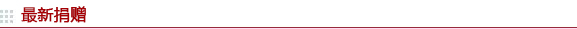 注：表中所列捐赠为2023年4月28日至2023年5月28日捐赠款项北京科技大学校友总会地  址：北京市海淀区学院路30号  北京科技大学体育馆1号门1113室电  话：（010）62332829  62334622传  真：（010）62332829网  址：http://alumni.ustb.edu.cn邮  箱：xyh@ustb.edu.cn官方微信公众平台：名称：北京科技大学校友总会     微信号：USTB_XYZH北京科技大学校友总会地  址：北京市海淀区学院路30号  北京科技大学体育馆1号门1113室电  话：（010）62332829  62334622传  真：（010）62332829网  址：http://alumni.ustb.edu.cn邮  箱：xyh@ustb.edu.cn官方微信公众平台：名称：北京科技大学校友总会     微信号：USTB_XYZH北京科技大学校友总会地  址：北京市海淀区学院路30号  北京科技大学体育馆1号门1113室电  话：（010）62332829  62334622传  真：（010）62332829网  址：http://alumni.ustb.edu.cn邮  箱：xyh@ustb.edu.cn官方微信公众平台：名称：北京科技大学校友总会     微信号：USTB_XYZH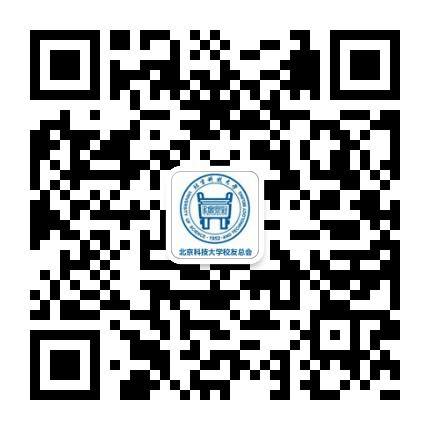 